ΣΑΒΒΑΤΟ, 3/11/2018 
06:45	ΜΑΖΙ ΤΟ ΣΑΒΒΑΤΟΚΥΡΙΑΚΟ  W          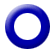 Ενημερωτική εκπομπή με τον Γιάννη Σκάλκο και την Ευρυδίκη Χάντζιου. Τρίωρη ενημερωτική εκπομπή που αναλύει όλη την επικαιρότητα με απευθείας συνδέσεις, συνεντεύξεις και ανταποκρίσεις.Ο Γιάννης Σκάλκος και η Ευρυδίκη Χάντζιου μάς ενημερώνουν για ό,τι συμβαίνει στην πολιτική, την οικονομία, την καθημερινότητα, στον πολιτισμό και τον αθλητισμό.Σκηνοθεσία: Αντώνης Μπακόλας.Αρχισυνταξία: Χαρά Ψαθά.Διεύθυνση παραγωγής: Αλίκη Θαλασσοχώρη.  10:00	ΠΑΜΕ ΑΛΛΙΩΣ W         Ενημερωτική εκπομπή με τον Τάκη Σαράντη.«Πάμε Αλλιώς» την ενημέρωση, την πολιτική, τον πολιτισμό, την υγεία, τον αθλητισμό, τα ρεπορτάζ. Ο Τάκης Σαράντης  προσεγγίζει χαλαρά την επικαιρότητα και τις ειδήσεις, με μια διαφορετική ματιά, δίνοντας το ειδησεογραφικό στίγμα …αλλιώς, μέσα από μία διαφορετική οπτική γωνία.Αρχισυνταξία: Αθηνά Σαλούστρου.Σκηνοθεσία: Νίκος Παρλαπάνης.Διεύθυνση παραγωγής: Αλίκη Θαλασσοχώρη.12:00     ΕΡΤ ΕΙΔΗΣΕΙΣ – ΕΡΤ ΑΘΛΗΤΙΚΑ – ΕΡΤ ΚΑΙΡΟΣ   W12:30	ΕΠΤΑ   W           Με τη Βάλια ΠετούρηΗ εβδομαδιαία πολιτική ανασκόπηση της ΕΡΤ1, κάθε Σάββατο στις 12.30 το μεσημέρι.Μέσα από τη συνέντευξη με πρόσωπα της επικαιρότητας, αναλύονται οι εξελίξεις της εβδομάδας που εκπνέει  και αναζητούνται  οι προεκτάσεις των πολιτικών γεγονότων.Τα βίντεο της ειδησεογραφίας, δίνουν το στίγμα του επταημέρου που πέρασε, αναδεικνύοντας  όσα συνέβησαν στο πολιτικό πεδίο.Παρουσίαση-αρχισυνταξία: Βάλια ΠετούρηΣκηνοθεσία:  Αντώνης ΜπακόλαςΔημοσ/κή επιμέλεια-αρχισυνταξία κοντρόλ: Μανιώ ΜάνεσηΔιεύθυνση παραγωγής: Γεωργία ΜαράντουΣκηνοθεσία video: Γιώργος ΚιούσηςΔιεύθυνση φωτισμού: Ανδρέας ΖαχαράτοςΣΑΒΒΑΤΟ, 3/11/2018 13:30	EUROPE  W Εκπομπή με την Εύα Μπούρα.Πρόκειται για μία εβδομαδιαία τηλεοπτική εκπομπή στοχευμένη στις εξελίξεις στην Ευρωπαϊκή Ένωση.Καταγράφει, αναλύει και ενημερώνει το κοινό πάνω σε σημαντικά ευρωπαϊκά ζητήματα,  σε μία κρίσιμη και μεταβατική περίοδο για την Ευρώπη.Φέτος, ενόψει και των  ευρωεκλογών, οι οποίες  θα διεξαχθούν τον  Μάιο του 2019, θα δίνει έμφαση σε κρίσιμα θέματα για την μελλοντική πορεία της  Ευρωπαϊκής Ένωσης  και κυρίως  στην προώθηση των  θέσεων  της Ελλάδος, σε σχέση  με  τις αλλαγές που δρομολογούνται στην ευρωπαϊκή σκηνή.Με αποστολές κάθε μήνα σε Στρασβούργο – Βρυξέλλες,  στα κέντρα των ευρωπαϊκών αποφάσεων, ρεπορτάζ από το εξωτερικό, σύνδεση με ανταποκριτές, μαγνητοσκοπημένες συνεντεύξεις και συζήτηση στο στούντιο, η εκπομπή «Εurope» στοχεύει να αναδείξει μεγάλα ευρωπαϊκά ζητήματα, όπως το μέλλον της Ευρωπαϊκής Ένωσης,   η μετανάστευση, η ανεργία, η ανάπτυξη, το περιβάλλον, η ψηφιακή εποχή κλπ., να καλύψει θέματα που ενδιαφέρουν τους Ευρωπαίους πολίτες και δεν αποκτούν πρωτεύουσα θέση στην ειδησεογραφία αλλά και να καταγράψει τη νέα ευρωπαϊκή σκηνή, μετά  και τις κρίσιμες ευρωεκλογές του 2019.Έρευνα-παρουσίαση: Εύα ΜπούραΣκηνοθεσία: Νίκος Παρλαπάνης
Αρχισυνταξία: Σάκης Τσάρας
Διεύθυνση παραγωγής: Γεωργία Μαράντου15:00     ΕΡΤ ΕΙΔΗΣΕΙΣ – ΕΡΤ ΑΘΛΗΤΙΚΑ – ΕΡΤ ΚΑΙΡΟΣ   W16:00	ΠΡΩΤΑΘΛΗΜΑ SUPER LEAGUE    W  &  HDΠοδόσφαιρο – 9η Αγωνιστική«ΑΤΡΟΜΗΤΟΣ - ΠΑΟΚ»Απευθείας μετάδοση από το Στάδιο Περιστερίου18:00	SUPERLEAGUE  DAY    W  &  HDΑθλητική εκπομπή με τον Βασίλη Μπακόπουλο και την Κατερίνα Αναστασοπούλου19:00	ΠΡΩΤΑΘΛΗΜΑ SUPER LEAGUE    W  &  HDΠοδόσφαιρο – 9η Αγωνιστική«ΠΑΝΑΘΗΝΑΪΚΟΣ - ΑΕΚ»Απευθείας μετάδοση από το ΟΑΚΑ20:55     ΚΕΝΤΡΙΚΟ ΔΕΛΤΙΟ ΕΙΔΗΣΕΩΝ με την Αντριάνα Παρασκευοπούλου    W              ΑΘΛΗΤΙΚΑ  + ΚΑΙΡΟΣ   ΣΑΒΒΑΤΟ, 3/11/2018 22:00	ΞΕΝΗ ΤΑΙΝΙΑ   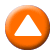 «Παιχνίδια συνομωσίας» (Fair game)Πολιτικό θρίλερ, παραγωγής ΗΠΑ 2010.
Σκηνοθεσία: Νταγκ Λάιμαν.
Παίζουν: Ναόμι Γουότς, Σον Πεν, Σαμ Σέπαρντ, Ντέιβιντ Ντένμαν, Μπρους ΜακΓκίλ, Τάι ΜπαρέλΔιάρκεια: 105΄Υπόθεση: Η θέση της Βάλερι Πλέιμ, ως πράκτορα της CIA, αποκαλύπτεται από αξιωματούχους του Λευκού Οίκου, που με αυτό τον τρόπο επιδιώκουν να δυσφημήσουν τον διπλωμάτη σύζυγό της, Τζόσεφ Γουίλσον. Το ατόπημά του; Σε ένα άρθρο των «New York Times», ο Γουίλσον είχε γράψει ότι η κυβέρνηση του Μπους χειρίστηκε επιδέξια τη χρήση των όπλων μαζικής καταστροφής, προκειμένου να δικαιολογήσει την εισβολή στο Ιράκ.Υποψηφιότητες:
-Βραβείο Satellite Α΄ Γυναικείου ρόλου 2010 Ναόμι Γουότς-Βραβείο Satellite Καλύτερου διασκευασμένου σεναρίου 2010 Τζεζ Μπάτεργουορθ-Βραβείο Satellite Καλύτερου Β'Ανδρικού ρόλου 2019 ΣονΠεν23:50	ΞΕΝΗ ΤΑΙΝΙΑ   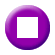 «Το δικό μας βαλς» (Take this waltz)Δραματική κομεντί, παραγωγής Καναδά 2011.Σκηνοθεσία-σενάριο: Σάρα ΠόλεϊΔιεύθυνση φωτογραφίας: Λικ Μονπελιέ.Μοντάζ: Κρίστοφερ Ντόναλντσον.Μουσική: Τζόναθαν Γκόλντσμιθ.Πρωταγωνιστούν: Μισέλ Ουίλιαμς, Σεθ Ρόγκεν, Σάρα Σίλβερμαν, Λουκ Κίρμπι, Άαρον Έιμπραμς, Ντάμιεν Άτκινς, Βανέσα Κάρτερ, Τζένιφερ Ποντέμσκι.Διάρκεια: 112΄Υπόθεση: Όταν η 28χρονη Μάργκο γνωρίζει τον Ντάνιελ, η χημεία τους είναι άμεση κι έντονη. Η Μάργκο όμως αναγκάζεται να καταπιέσει την ξαφνική αυτή έλξη, μια κι έχει έναν ευτυχισμένο γάμο με τον Λου, έναν διάσημο συγγραφέα βιβλίων με συνταγές μαγειρικής. Όταν η Μάργκο μαθαίνει πως ο Ντάνιελ μένει στην άλλη πλευρά του δρόμου από το σπίτι τους, η σιγουριά της οικογενειακής της ζωής θρυμματίζεται. Αυτή κι ο Ντάνιελ ξεκλέβουν στιγμές, κατά τη διάρκεια του καυτού καλοκαιριού στο Τορόντο, με τον ερωτισμό τους όμως να κλιμακώνεται εξαιτίας της εγκράτειάς τους.Καυτή, λαμπερή και πολύχρωμη, η ταινία «Το δικό μας βαλς» μας οδηγεί, χωρίς ανάσα, στα γνωστά αλλά ανεξερεύνητα ερωτήματα για τον αντίκτυπο των μακροχρόνιων σχέσεων στον έρωτα, στο σεξ και στην εικόνα που έχουμε για τους εαυτούς μας.Η υποψήφια για Όσκαρ Σάρα Πόλεϊ («Away from Her») επιστρέφει με τη δεύτερη σκηνοθετική δημιουργία της και μας ταξιδεύει σε μια συναισθηματική περιοχή που όλοι γνωρίζουμε, αλλά σπάνια έχουμε το κουράγιο να εξερευνήσουμε.ΝΥΧΤΕΡΙΝΕΣ ΕΠΑΝΑΛΗΨΕΙΣ:02:00 SUPER LEAGUE – ΑΓΩΝΑΣ: «ΑΤΡΟΜΗΤΟΣ - ΠΑΟΚ» (Ε) W03:50 SUPER LEAGUE – ΑΓΩΝΑΣ: «ΠΑΝΑΘΗΝΑΪΚΟΣ - ΑΕΚ»(Ε) W05:40 ΙΣΤΟΡΙΕΣ ΜΟΔΑΣ (Ε) ημέρας W06:30 ΣΑΝ ΣΗΜΕΡΑ ΤΟΝ 20ό ΑΙΩΝΑ (Ε) W   ΚΥΡΙΑΚΗ,  4/11/2018   06:45	ΜΑΖΙ ΤΟ ΣΑΒΒΑΤΟΚΥΡΙΑΚΟ  W    Ενημερωτική εκπομπή με τον Γιάννη Σκάλκο και την Ευρυδίκη Χάντζιου.10:00	ΠΑΜΕ ΑΛΛΙΩΣ W         Ενημερωτική εκπομπή με τον Τάκη Σαράντη.11:30	ΜΕ ΑΡΕΤΗ ΚΑΙ ΤΟΛΜΗ  W    Εκπομπή 6η 12:00	ΕΡΤ ΕΙΔΗΣΕΙΣ – ΕΡΤ ΑΘΛΗΤΙΚΑ – ΕΡΤ ΚΑΙΡΟΣ   W12:30	ΑΠΟ ΠΕΤΡΑ ΚΑΙ ΧΡΟΝΟ  W    ΝΕΟΣ ΚΥΚΛΟΣΝέος κύκλος επεισοδίων που «επισκέπτονται» περιοχές κι ανθρώπους σε μέρη επιλεγμένα, με ιδιαίτερα ιστορικά, πολιτιστικά και γεωμορφολογικά χαρακτηριστικά.Αυτή η σειρά ντοκιμαντέρ εισχωρεί στη βαθύτερη, πιο αθέατη ατμόσφαιρα των τόπων, όπου ο χρόνος και η πέτρα, σε μια αιώνια παράλληλη πορεία, άφησαν βαθιά ίχνη πολιτισμού και Ιστορίας. Όλα τα επεισόδια της σειράς έχουν μια ποιητική αύρα και προσφέρονται και για δεύτερη ουσιαστικότερη ανάγνωση. Κάθε τόπος έχει τη δική του ατμόσφαιρα, που αποκαλύπτεται με γνώση και προσπάθεια, ανιχνεύοντας τη βαθύτερη ποιητική του ουσία.Αυτή η ευεργετική ανάσα που μας δίνει η ύπαιθρος, το βουνό, ο ανοιχτός ορίζοντας, ένα ακρωτήρι, μια θάλασσα, ένας παλιός πέτρινος οικισμός, ένας ορεινός κυματισμός, σου δίνουν την αίσθηση της ζωοφόρας φυγής στην ελευθερία και συνειδητοποιείς ότι ο άνθρωπος είναι γήινο ον κι έχει ανάγκη να ζει στο αυθεντικό φυσικό του περιβάλλον και όχι στριμωγμένος και στοιβαγμένος σε ατελείωτες στρώσεις τσιμέντου.Επισκεφθήκαμε περιοχές με μοναδικό τοπικό χρώμα και ιστορικότητα. Τα χωριά της Ρίζας και του Ομαλού με το τραχύ τοπίο στην Κρήτη, τα χωριά της Αργιθέας στα 1.800 μέτρα στους ελατόφυτους ορεινούς κυματισμούς των Αγράφων, την περιοχή των Θερμίων στην Αιτωλοακαρνανία, την Αίγινα του Καποδίστρια με τα μοναδικά αρχοντικά, τη Μονή Πεντέλης που κλείνει μισό αιώνα ιστορικών σπαραγμάτων, την παλιά αγορά της Αθήνας, τη Βαρβάκειο και την οδό Ευριπίδου που αποπνέει ποίηση και νοσταλγία και τέλος την κυκλαδίτικη γειτονιά κάτω από τον Ιερό Βράχο της Ακρόπολης, τα Αναφιώτικα. Όλα αυτά τα μέρη αποτελούν ένα ποικίλο μωσαϊκό μοναδικών εικόνων που καθηλώνουν με την ομορφιά και την αλήθεια τους.Επεισόδιο 4ο: «Αργιθέα - Πετρίλο»Το Πετρίλο, το ιστορικό χωριό με τους οικισμούς γύρω του είναι πνιγμένο στο καταπράσινο δάσος. Ξεχωριστή η ιστορική του θέση αφού στο σχολείο το 1944 συνεδρίασε η πρώτη ελεύθερη κυβέρνηση της Ελλάδας με επικεφαλή τον Αλέξανδρο Σβώλο. Μοναστήρια που κρέμονται σχεδόν από γκρεμούς. Σεπτοί τόποι περισυλλογής και προσευχής των πιστών. Το ντοκιμαντέρ υπερνικώντας τις δυσκολίες πρόσβασης κατέγραψε με σεβασμό την μοναδική ατμόσφαιρά τους. Στο ντοκιμαντέρ μιλούν ο Βασίλης Θεοφ. Πόζιος (φιλόλογος), Απόστολος Σβεντζούρης (μελισσοκόμος), Παναγιώτης Θεοφ. Χόντζιας (δάσκαλος).ΚΥΡΙΑΚΗ,  4/11/2018   Κείμενα-παρουσίαση: Λευτέρης Ελευθεριάδης.Σκηνοθεσία: Ηλίας Ιωσηφίδης.Διεύθυνση φωτογραφίας: Δημήτρης Μαυροφοράκης.Μοντάζ: Χάρης Μαυροφοράκης.Πρωτότυπη μουσική: Γιώργος Ιωσηφίδης.Εκτελεστής παραγωγός: RGB Studios 13:00	ΤΟ ΑΛΑΤΙ ΤΗΣ ΓΗΣ (Ε)   W  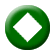 		              Με τον Λάμπρο Λιάβα.      «Ηπειρώτικο γλέντι με τον Ηλία Πλαστήρα και  τον Κώστα Βερδή»Δύο κορυφαίοι δεξιοτέχνες του κλαρίνου, ο Κώστας Βέρδης και ο Ηλίας Πλαστήρας με τις κομπανίες τους, μας ξεναγούν στα διαφορετικά ιδιώματα της ηπειρώτικης μουσικής παράδοσης. Ο Κώστας Βέρδης (με καταγωγή από το χωριό Μπουλιαράτι της Δερόπολης) δίνει έμφαση στο ύφος και το ρεπερτόριο των Ελλήνων της Β. Ηπείρου: μοιρολόγια, τραγούδια της ξενιτιάς, ιστορικά τραγούδια, τοπικοί χοροί (όπως ο μπεράτης) και κυρίως τα τόσο χαρακτηριστικά πολυφωνικά τραγούδια με τις πανάρχαιες πεντατονικές κλίμακες και το αδρό άκουσμα από τις «φωνές της πέτρας». Δίνει παραδείγματα για την τεχνική παιξίματος τόσο του  κλαρίνου όσο και του ντεφιού στην ηπειρώτικη κομπανία. Δάσκαλος του κλαρίνου στο Μουσικό Σχολείο Ιωαννίνων, μιλάει για το πέρασμα της παράδοσης στις νεότερες γενιές, μαζί με τους δυο γιους του που ακολουθούν το δρόμο του πατέρα τους.Ο Ηλίας Πλαστήρας, με καταγωγή από τη Ροδαυγή Άρτας, μας μεταφέρει στα Τζουμέρκα, στο Ζαγόρι, στο Μέτσοβο και στα Γιάννενα, εξηγώντας τις διαφορές ανάμεσα στα τοπικά ιδιώματα αυτών των περιοχών. Μιλάει για τους Ηπειρώτες της διασποράς και τη μοναδική αίσθηση στα καλοκαιρινά πανηγύρια, όπου συναντιέται και πάλι η κοινότητα στον κύκλο του χορού πιάνοντας τα τραγούδια.Ακολουθεί ένα δυναμικό ηπειρώτικο γλέντι, με αντιπροσωπευτικές επιλογές από το ρεπερτόριο, με τις δυο κομπανίες και μια μεγάλη ομάδα από χορευτές που προβάλουν το ύφος και ήθος των ηπειρώτικων χορών κάθε περιοχής. Έρευνα - παρουσίαση: Λάμπρος ΛιάβαςΣκηνοθεσία: Νικόλας ΔημητρόπουλοςΕκτελεστής παραγωγός: Μανώλης ΦιλαΐτηςΠαραγωγή: FOSS15:00	ΕΡΤ ΕΙΔΗΣΕΙΣ+ ΕΡΤ ΑΘΛΗΤΙΚΑ+ΕΡΤ ΚΑΙΡΟΣ  W	ΚΥΡΙΑΚΗ,  4/11/2018  16:00    ΠΡΟΣΩΠΙΚΑ (Ε)   W	Με την Έλενα Κατρίτση«Βασίλης Δοσούλας, Τζανής Πολυκανδριώτης»Ο Βασίλης Δοσούλας και ο Τζανής Πολυκανδριώτης,  έγιναν πρωταγωνιστές άθελά τους σε ηλικία 10 χρόνων  σε δύο από τα πιο τραγικά γεγονότα, τα οποία συγκλόνισαν το πανελλήνιο. Στις 12/08/1994 στο Τολό, ένα ιπτάμενο δελφίνι εμβολίζει βάρκα στην οποία επιβαίνουν μία παρέα ψαράδων. Στις 07/09/1999 ο σεισμός των 5,9 βαθμών προκαλεί πανικό  στους κατοίκους της Αττικής. Ο  Βασίλης και ο  Τζανής, έχοντας περάσει ο καθένας τον δικό του Γολγοθά, συνεχίζουν να  δίνουν μαθήματα ζωής.Και οι δύο έχοντας προχωρήσει στη ζωή τους,  μιλούν για όλα όσα αγαπούν, για τις σκέψεις και τα όνειρά τους… Αλλά και για τους νέους, την ανεργία και τα προβλήματα που αντιμετωπίζουν στη χώρα μας σήμερα.        Αρχισυνταξία- παρουσίαση:  Έλενα Κατρίτση.Επιμέλεια εκπομπής: Μαρία Θανοπούλου.Διεύθυνση παραγωγής: Θανάσης Δαλμάτσος.Σκηνοθεσία: Μάνος Βελάνης. 17:00    ΠΟΛΙΤΕΣ ΤΗΣ ΕΥΡΩΠΗΣ    W     ΝΕΑ ΕΚΠΟΜΠΗ Με τον Κώστα ΑργυρόΕκπομπή 3η: «Μεταδημοκρατία»Θεωρείται ένας από τους σημαντικότερους στοχαστές της εποχής μας και είναι ένας πραγματικός πολίτης της Ευρώπης. Ο Κόλιν Κράουτς, καθηγητής των πανεπιστημίων της Οξφόρδης και του Γουόργουικ, άλλαξε τις πολιτικές επιστήμες όταν πριν από 15 χρόνια εισήγαγε τον όρο «Μεταδημοκρατία». Αυτός ήταν ο τίτλος του βιβλίου του, το οποίο εκδόθηκε πρώτα στα ιταλικά. Αναφερόταν στην παρακμή των δημοκρατικών θεσμών και την επικράτηση μιας πολιτικής τάξης, η οποία έθετε πλέον σαν προτεραιότητά της να υπηρετήσει μεγάλα επιχειρηματικά συμφέροντα, μακριά από τις ανάγκες των απλών πολιτών.Οι μεγάλες χρηματοπιστωτικές φούσκες που δημιουργήθηκαν τα επόμενα χρόνια και η αντιμετώπιση της οικονομικής κρίσης που ξέσπασε το 2008 με μοναδικό κριτήριο τη σωτηρία εκείνων που την δημιούργησαν, φορτώνοντας τα βάρη στις πλάτες των λαών, ουσιαστικά έδωσαν μια προφητική διάσταση στις παρατηρήσεις του. Όμως ο Κράουτς δεν περιορίστηκε σε παρατηρήσεις, υπέδειξε και τις δυνατότητες που υπάρχουν σήμερα για την αναζωογόνηση της πολιτικής και της δημοκρατίας.Απάντησε στο επιχείρημα των πολυεθνικών ότι δε μπορούν να λειτουργήσουν αν δεν απαλλαγούν από τις κρατικές ρυθμίσεις και τις απαιτήσεις της κοινωνικής πολιτικής, ένα επιχείρημα που συνεχίζει να περιορίζει το δημοκρατικό διάλογο.Ο Κώστας Αργυρός συνάντησε τον Κόλιν Κράουτς στο σπίτι του στην Ιταλία, όπου και συγγράφει τη νέα συμπληρωμένη έκδοση της «Μεταδημοκρατίας», λαμβάνοντας υπόψην τις εμπειρίες από τη διαχείριση της οικονομικής κρίσης, αλλά και το ρόλο που παίζουν πλέον στην πολιτική ζωή τα κοινωνικά δίκτυα. Μίλησε μαζί του και για το ελληνικό «πείραμα», τους κινδύνους ενός άτακτου Brexit, αλλά και τις παραδοξότητες του ιταλικού εθνολαϊκισμού.Σενάριο-παρουσίαση: Κώστας ΑργυρόςΣκηνοθεσία: Πάνος Κακαβιάς. Διεύθυνση φωτογραφίας: Κωνσταντίνος ΤάγκαςΚΥΡΙΑΚΗ,  4/11/2018  18:00	SUPERLEAGUE  DAY    W  &  HDΑθλητική εκπομπή με τον Βασίλη Μπακόπουλο και την Κατερίνα Αναστασοπούλου19:00	ΠΡΩΤΑΘΛΗΜΑ SUPER LEAGUE    W  &  HDΠοδόσφαιρο – 9η Αγωνιστική«ΑΡΗΣ – ΟΛΥΜΠΙΑΚΟΣ»Απευθείας μετάδοση από το «Κλεάνθης Βικελίδης»20:55     ΚΕΝΤΡΙΚΟ ΔΕΛΤΙΟ ΕΙΔΗΣΕΩΝ με την Αντριάνα Παρασκευοπούλου    W              ΑΘΛΗΤΙΚΑ  + ΚΑΙΡΟΣ   	22:00    ΑΘΛΗΤΙΚΗ ΚΥΡΙΑΚΗ   GR   &  HDΜε τους Γιώργο Λυκουρόπουλο και Περικλή Μακρή.Η ιστορική εκπομπή της ΕΡΤ, «Αθλητική Κυριακή», δίνει ακόμα ένα ραντεβού με τους Έλληνες  φιλάθλους, κάθε  Κυριακή.9η αγωνιστικήΝΥΧΤΕΡΙΝΕΣ ΕΠΑΝΑΛΗΨΕΙΣ01:00 SUPER LEAGUE ΑΓΩΝΑΣ: «ΑΡΗΣ - ΟΛΥΜΠΙΑΚΟΣ» (Ε) W03:00 ΑΠΟ ΠΕΤΡΑ ΚΑΙ ΧΡΟΝΟ (Ε) ημέρας  W03:30 ΤΟ ΑΛΑΤΙ ΤΗΣ ΓΗΣ (Ε) ημέρας  W05.30 ΣΑΝ ΣΗΜΕΡΑ ΤΟΝ 20ό ΑΙΩΝΑ (Ε) W   ΔΕΥΤΕΡΑ,  5/11/2018  05:50    «ΠΡΩΤΗ ΕΙΔΗΣΗ» W    Καθημερινή ενημερωτική εκπομπή με τον Νίκο Παναγιωτόπουλο.Μαζί του, η Μαρία Αλεξάκη και επιτελείο δημοσιογράφων.Η «Πρώτη Είδηση» συνεχίζει την άμεση και έγκυρη ενημέρωση με σεβασμό στα γεγονότα και το τηλεοπτικό κοινό.Σκηνοθεσία: Χριστόφορος Γκλεζάκος.Αρχισυνταξία: Κώστας Παναγιωτόπουλος. 09:50    «ΑΠΕΥΘΕΙΑΣ» W    Καθημερινή ενημερωτική εκπομπή με τους Μάριον Μιχελιδάκη, Κώστα Λασκαράτο και Νίκο Μερτζάνη. Διαρκής καταγραφή και μετάδοση της ελληνικής και ξένης επικαιρότητας, με τις εξελίξεις σε πολιτική και οικονομία να πρωταγωνιστούν.«Απευθείας» σε κάθε γωνιά της Ελλάδας, στην πόλη και στο χωριό, με τα πρόσωπα της ημέρας και ό,τι σημαντικότερο συμβαίνει και απασχολεί τους τηλεθεατές.Σκηνοθεσία: Γιώργος Σταμούλης.Αρχισυνταξία: Θοδωρής Καρυώτης.Παραγωγή: Βάσω Φούρλα.12:00   ΕΡΤ ΕΙΔΗΣΕΙΣ – ΕΡΤ ΑΘΛΗΤΙΚΑ – ΕΡΤ ΚΑΙΡΟΣ  W12:50   «ΑΛΛΗ ΔΙΑΣΤΑΣΗ»W                        Καθημερινή ενημερωτική εκπομπή με τον Κώστα Αρβανίτη.Κάθε είδηση έχει και μια «Άλλη Διάσταση». Πέρα από τη στείρα καταγραφή των γεγονότων πάντα υπάρχει μία διαφορετική πτυχή που ξεφεύγει από την απλή ανάγνωση της ειδησεογραφίας.
Η έρευνα των δημοσιογράφων και η γνώμη των ειδικών φωτίζει την «Άλλη Διάσταση» των γεγονότων και απαντά στα βασικά ερωτήματα που μας απασχολούν όλους: Τι σημαίνει κάθε είδηση; Γιατί είναι σημαντική; Πώς θα επηρεάσει τη ζωή μας; Πώς θα επηρεάσει τον κόσμο γύρω μας;Στο στούντιο της εκπομπής, εκτός από τα θέματα της εσωτερικής και διεθνούς επικαιρότητας, παρουσιάζονται έρευνες από ειδικούς δημοσιογράφους- ερευνητές που συνεργάζονται με την εκπομπή.Επίσης, η δημοσιογραφική ομάδα φέρνει στο προσκήνιο θέματα που απασχόλησαν την επικαιρότητα στο παρελθόν, ώστε να εξετάσουμε την πορεία τους ή και να παρουσιάσουμε νέα στοιχεία.Σκηνοθεσία: Δημήτρης Λαβράνος.Διεύθυνση παραγωγής: Ευτυχία Μελέτη-Τζέλικα Αθανασίου.15:00	ΕΡΤ ΕΙΔΗΣΕΙΣ με την Σταυρούλα Χριστοφιλέα  WΕΡΤ  ΑΘΛΗΤΙΚΑ/ ΕΡΤ ΚΑΙΡΟΣΔΕΥΤΕΡΑ,  5/11/2018  16:00    «ΔΕΥΤΕΡΗ ΜΑΤΙΑ»W    Καθημερινή ενημερωτική εκπομπή με την Κατερίνα Ακριβοπούλου.Σχολιάζουν οι Σωτήρης Καψώχας και Κώστας Αργυρός.Αρχισυνταξία: Ανδρέας Μπούσιος Διεύθυνση παραγωγής: Βάνα ΜπρατάκουΣκηνοθεσία: Θανάσης Τσαουσόπουλος18:00	ΚΥΠΕΛΛΟ ΕΛΛΑΔΑΣ ΜΠΑΣΚΕΤ   WΠΡΟΗΜΙΤΕΛΙΚΟΣ ΑΓΩΝΑΣ«ΠΡΟΜΗΘΕΑΣ ΠΑΤΡΩΝ – ΠΑΝΑΘΗΝΑΪΚΟΣ»Απευθείας μετάδοση από το Εθνικό Κλειστό Γυμναστήριο «Δημήτριος Τόφαλος»20:00	ΚΥΠΕΛΛΟ ΕΛΛΑΔΑΣ ΜΠΑΣΚΕΤ   WPost game20:40	ΣΑΝ ΣΗΜΕΡΑ ΤΟΝ 20ό ΑΙΩΝΑ (E)  W20:55	ΚΕΝΤΡΙΚΟ ΔΕΛΤΙΟ ΕΙΔΗΣΕΩΝ με την Δώρα Αναγνωστοπούλου WΑΘΛΗΤΙΚΑ + ΚΑΙΡΟΣ  22:00	Η ΕΠΟΜΕΝΗ ΜΕΡΑ   WΕνημερωτική εκπομπή με τον Σεραφείμ ΚοτρώτσοΠαρουσίαση: Σεραφείμ Κοτρώτσος.Αρχισυνταξία: Αλέξανδρος Βασιλόπουλος.Δημοσιογραφική επιμέλεια: Χρόνης Διαμαντόπουλος.Οργάνωση παραγωγής: Φάνης Συναδινός.Διεύθυνση παραγωγής: Νίκος Πέτσας.Διεύθυνση φωτογραφίας: Γιάννης Λαζαρίδης.Υπεύθυνη καλεσμένων: Κατερίνα Πλατή.Σκηνοθεσία: Μανώλης Παπανικήτας.23:30	ΞΕΝΗ ΣΕΙΡΑ   GR         ΝΕΑ ΣΕΙΡΑ – Α΄ ΤΗΛΕΟΠΤΙΚΗ ΜΕΤΑΔΟΣΗ«TRUE DETECTIVE»    B΄ ΚΥΚΛΟΣ Πολυβραβευμένη αστυνομική σειρά μυστηρίου, παραγωγής ΗΠΑ 2015.Παίζουν: Κόλιν Φάρελ, Ρέιτσελ ΜακΆνταμς, Βινς Βον, Τέιλορ Κιτς.Γενική υπόθεση: Ένας παράξενος φόνος είναι η αφορμή να συναντηθούν τρεις ντετέκτιβ με έναν εγκληματία σε μια παρηκμασμένη, διεφθαρμένη πόλη κοντά στο Λος Άντζελες. Ο καθένας τους θα περιπλανηθεί μέσα σε έναν ιστό από συνωμοσίες και προδοσίες για να φτάσει στην αλήθεια ΔΕΥΤΕΡΑ,  5/11/2018  και να βρει την σωτηρία, μέσα στην κάψα και στις ερημιές της Καλιφόρνια. Ο Κόλιν Φάρελ είναι ο Ρέι Βελκόρο, ένας συμβιβασμένος ντετέκτιβ στην βιομηχανική πόλη Βίντσι, στην κομητεία του Λος Άντζελες. Ο Βινς Βον είναι ο Φρανκ Σέμιον, ένας εγκληματίας που κινδυνεύει να χάσει όλη του την περιουσία του. Προσπαθεί να εισχωρήσει στον κόσμο των νόμιμων επιχειρήσεων, όλα όμως κινδυνεύουν να τιναχτούν στον αέρα με την δολοφονία του συνεταίρου του. Η γυναίκα του, Τζόρνταν, σύμμαχός του σε όλα, παλεύει με τις επιλογές του και τις δικές της. Η Ρέιτσελ Μακ Άνταμς είναι η Άνι (Αντιγόνη) Μπεζερίδη, μια ντετέκτιβ στο γραφείο του σερίφη στην Κομητεία Βεντούρα, που συγκρούεται συχνά με το σύστημα που υπηρετεί. Ο Πολ Γούντρου, αστυνομικός στην Καλιφόρνια και βετεράνος πολέμου ανακαλύπτει την σκηνή μιας δολοφονίας, γεγονός που πυροδοτεί μία έρευνα στην οποία εμπλέκονται τρεις διαφορετικές ομάδες για την επιβολή του νόμου, ένας μπλεγμένος ιστός από εγκληματικές σκευωρίες και δισεκατομμύρια δολάρια. Ο Κόλιν Φάρελ έχει βραβευτεί με Χρυσή Σφαίρα. Η Ρέιτσελ ΜακΆνταμς που έγινε διάσημη από την εμφάνισή της στο «Μεσάνυχτα στο Παρίσι» του Γούντι Άλεν έχει βραβευτεί με το Καναδικό βραβείο Gemini. O Βινς Βον έγινε διάσημος όταν έπαιξε στο «Τζουράσικ Παρκ» του Σπίλμπεργκ. Η σειρά έχει υποψηφιότητες για δώδεκα EMMY και πολλά άλλα βραβεία. Επεισόδιο 3o: «Ίσως αύριο». Ο Βελκόρο βλέπει στο όνειρό του τον πατέρα του και όταν ξυπνά ανακαλύπτει ότι ο σκληρός δίσκος που περιείχε σκηνές από ερωτικές συναντήσεις του Κάσπερ έχει κλαπεί. Συναντά τον πατέρα του που είναι και αυτός αλκοολικός και του δίνει ινδική κάνναβη για να τον βοηθήσει να κοιμηθεί. Ο Σέμιον από το στρες αρχίζει να έχει προβλήματα στο σεξ, ενώ η γυναίκα του επιδιώκει εξωσωματική γονιμοποίηση. Η Μπεζερίδη με τον Γούντρου ερευνούν τον Δήμαρχο για πιθανή σχέση με τον θάνατο του Κάσπερ και ανακαλύπτουν την σκοτεινή πλευρά της ζωής του. Η «ενόχληση» όμως που προκαλούν στον Δήμαρχο βάζει την δουλειά τους σε κίνδυνο. Ο Σέμιον στην προσπάθειά του να βρει χρήματα, μαθαίνει και για άλλον θάνατο που σχετίζεται με τον Κάσπερ και βάζει τους γκάνγκστερ του να βρουν τι συμβαίνει, πράγμα που οδηγεί σε απρόβλεπτες και βίαιες εξελίξεις. Φαντάσματα από το ερωτικό του παρελθόν επισκέπτονται τον Γούντρου, ενώ παράλληλα  τα σοβαρά προβλήματα του Βελκόρο με την πρώην γυναίκα του συνεχίζονται και οι εξελίξεις στην έρευνα είναι καταιγιστικές.00:30	ΞΕΝΟ ΝΤΟΚΙΜΑΝΤΕΡ (E)   «NOMAD CHEF»  Σειρά ντοκιμαντέρ 10 ωριαίων επεισοδίων, παραγωγής Αυστραλίας 2014.Ο νομάς σεφ Τζοκ Τζονφρίλο συνδυάζει τα περιπετειώδη ταξίδια με την εξαιρετικά πρωτότυπη μαγειρική, καθώς γυρίζει τον κόσμο, αναζητώντας την έμπνευση και τα υλικά σε κάποιες από τις πιο απομακρυσμένες περιοχές του κόσμου!Με μόνο εφόδιο το πάθος για την περιπέτεια, εξερευνά έναν θησαυρό γαστρονομικών γνώσεων σε μέρη τόσο απίθανα, που δεν έχουμε ιδέα για το τι τρώνε οι κάτοικοι των περιοχών αυτών!Ο Τζοκ πείθει τους ντόπιους να μοιραστούν μαζί του τα μυστικά της μαγειρικής τους και ο ίδιος κυνηγά, συλλέγει μαζί τους την τροφή με όποιον τρόπο το κάνουν και οι ίδιοι και μαγειρεύουν μαζί. Από τους Ινδιάνους του Αμαζόνιου μέχρι τους Αιθίοπες των υψιπέδων!Επιστρέφοντας στο εστιατόριό του στην Αδελαΐδα, ετοιμάζει διάφορα ελκυστικά μενού, εμπνευσμένα από τα ταξίδια του.Επεισόδιο 5ο: «Ιαπωνία»ΔΕΥΤΕΡΑ,  5/11/2018  ΝΥΧΤΕΡΙΝΕΣ ΕΠΑΝΑΛΗΨΕΙΣ:01:20 ΣΤΑ ΑΚΡΑ (Ε) «Χρ.Ραφαηλίδης» ● W03:20 ΞΕΝΗ ΣΕΙΡΑ (E) «BLEAK HOUSE»● Επεισόδιο 5ο  (Ε) 04:25 ΞΕΝΗ ΣΕΙΡΑ «TRUE DETECTIVE» (Ε) ημέρας GR  05:30 ΣΑΝ ΣΗΜΕΡΑ ΤΟΝ 20ό ΑΙΩΝΑ (Ε) W  ΤΡΙΤΗ, 6/11/2018  05:50     «ΠΡΩΤΗ ΕΙΔΗΣΗ»W                  Καθημερινή ενημερωτική εκπομπή με τον Νίκο Παναγιωτόπουλο. Μαζί του, η Μαρία Αλεξάκη και επιτελείο δημοσιογράφων.09:50    «ΑΠΕΥΘΕΙΑΣ»W    Καθημερινή ενημερωτική εκπομπή με τους Μάριον Μιχελιδάκη, Κώστα Λασκαράτο και Νίκο Μερτζάνη. 12:00   ΕΡΤ ΕΙΔΗΣΕΙΣ – ΕΡΤ ΑΘΛΗΤΙΚΑ – ΕΡΤ ΚΑΙΡΟΣ  W12:50   «ΑΛΛΗ ΔΙΑΣΤΑΣΗ»W                         Καθημερινή ενημερωτική εκπομπή με τον Κώστα Αρβανίτη.15:00	ΕΡΤ ΕΙΔΗΣΕΙΣ με τη Σταυρούλα Χριστοφιλέα  WΕΡΤ  ΑΘΛΗΤΙΚΑ/ ΕΡΤ ΚΑΙΡΟΣ16:00    «ΔΕΥΤΕΡΗ ΜΑΤΙΑ»  W    Καθημερινή ενημερωτική εκπομπή με την Κατερίνα Ακριβοπούλου.Σχολιάζουν οι Σωτήρης Καψώχας και Κώστας Αργυρός.18:00	ΕΡΤ ΕΙΔΗΣΕΙΣ   W18:15	ΞΕΝΟ ΝΤΟΚΙΜΑΝΤΕΡ   GR   «Κρυμμένα ίχνη» (Hidden Traces) A΄ ΤΗΛΕΟΠΤΙΚΗ ΜΕΤΑΔΟΣΗΝτοκιμαντέρ, παραγωγής ΗΠΑ 2014-2016.Νέα αρχαιολογικά ευρήματα, μαρτυρίες και διηγήσεις για τον πόλεμο, συνεντεύξεις με ειδικούς και ψηφιακές αναπαραστάσεις αποκαλύπτουν τα μέχρι σήμερα κρυμμένα ίχνη των πιο σημαντικών επεισοδίων στην Ιστορία του πολέμου. Κάθε πεδίο μάχης γίνεται ανοιχτό βιβλίο που φέρνει στο φως απρόσμενα στοιχεία και λεπτομέρειες για τις διάσημες μάχες και μας βοηθούν να καταλάβουμε πώς ακριβώς εξελίχθηκαν τα γεγονότα και τη σημασία τους για την έκβαση του φοβερού αυτού πολέμου.«Βατερλό» (Waterloo)Στις 2 Δεκεμβρίου 1804 ο Ναπολέων Βοναπάρτης στέφεται αυτοκράτορας των Γάλλων. Στρατιωτική ιδιοφυία, έχει συγκεντρώσει στρατό με 700.000 άντρες, τον «Μεγάλο Στρατό», που κερδίζει αμέτρητες μάχες παντού στην Ευρώπη.Δύο αιώνες μετά την πτώση του, ο Ναπολέων συνεχίζει να γοητεύει και οι ιστορικοί αναλύουν αναρίθμητες μαρτυρίες, σκίτσα, πίνακες, αντικείμενα της εποχής. Πολλά βιβλία έχουν εκδοθεί για τον Αυτοκράτορα, τα στρατεύματα του και τις μυθικές μάχες τους, ακόμα και σήμερα όμως ξεχασμένοι τάφοι, όπλα, χειρουργικά εργαλεία και προσωπικά αντικείμενα μας πληροφορούν για την καθημερινή ζωή των στρατιωτών στον πόλεμο. Χιλιάδες ανώνυμοι άνθρωποι που περνούσαν την φρίκη του πεδίου των μαχών και θυσίαζαν τις ζωές τους για να χτιστεί η δόξα της Ναπολεόντειας Αυτοκρατορίας.ΤΡΙΤΗ, 6/11/2018  Αυτό το συναρπαστικό ντοκιμαντέρ με ζωντανή έρευνα, ιστορικές μαρτυρίες, ψηφιακές αναπαραστάσεις και επιστημονικές μελέτες στα εργαστήρια θα μας ταξιδέψει στον κόσμο των στρατιωτών του Ναπολέοντα και στα φοβερά γεγονότα που σημάδεψαν την επική ζωή του και βέβαια την ροή της Ιστορίας.19:15	SPORTIFY  Νέα αθλητική εκπομπή με την Έλενα Μπουζαλά και τον Γιάννη Ράνιο. Μαζί τους στο στούντιο και ο δημοσιογράφος Μιχάλης Μανουηλίδης που θα παρουσιάζει on line ενημέρωση για τα αθλητικά γεγονότα της ημέρας, ενώ ρεπορτάζ και συνεντεύξεις θα παρουσιάζονται από όλους τους δημοσιογράφους της Αθλητικής Ενημέρωσης της ΕΡΤ.Πρόκειται για ένα νέο μαγκαζίνο με καλεσμένους από το χώρο του αθλητισμού, ζωντανές συνδέσεις, συνεντεύξεις και ειδήσεις από τη διεθνή αθλητική επικαιρότητα.Παράλληλα,  στη νέα εκπομπή θα αξιοποιείται το πλούσιο αθλητικό υλικό της ΕΡΤ.20:40	Ο ΚΑΙΡΟΣ ΣΤΗΝ ΩΡΑ ΤΟΥ με τον Σάκη Αρναούτογλου  W20:55	ΚΕΝΤΡΙΚΟ ΔΕΛΤΙΟ ΕΙΔΗΣΕΩΝ με την Δώρα Αναγνωστοπούλου WΑΘΛΗΤΙΚΑ + ΚΑΙΡΟΣ  22:00	H ΕΠΟΜΕΝΗ ΜΕΡΑ    WΕνημερωτική εκπομπή με τον Σεραφείμ Κοτρώτσο23:30	ΞΕΝΗ ΣΕΙΡΑ   GR          ΝΕΑ ΣΕΙΡΑ – Α΄ ΤΗΛΕΟΠΤΙΚΗ ΜΕΤΑΔΟΣΗ«TRUE DETECTIVE»  Β΄ ΚΥΚΛΟΣΠολυβραβευμένη αστυνομική σειρά μυστηρίου, παραγωγής ΗΠΑ 2015.Επεισόδιο 4ο: «Η αρχή της πτώσης». Ο Σέμιον αρχίζει να χτίζει από το μηδέν την αυτοκρατορία του κλείνοντας συμφωνίες με τους εμπόρους ναρκωτικών της πόλης. Η Μπεζερίδη και ο Βελκόρο ακολουθούν τις κινήσεις του Κάσπερ που τους οδηγούν σε τεράστιες εκτάσεις γης μολυσμένες από τα ορυχεία. Πηγαίνουν και στο «Πνευματιστικό» Κέντρο του πατέρα της Μπεζερίδη, ο οποίος τους λέει ότι ο δήμαρχος, ο Κάσπερ και ο ψυχίατρος του Κάσπερ είναι συνεργάτες και ότι ο δήμαρχος έχει ισχυρούς φίλους και μεγάλη δύναμη. Πράγματι, πολιτικές δυνάμεις φροντίζουν η Μπεζερίδη να απέχει από το τμήμα, έπειτα από κατηγορία για σεξουαλική παρενόχληση. Ο Γούντρου βρίσκεται στο κρεβάτι με τον Μιγκέλ και λίγο αργότερα η φίλη του με την οποία έχουν αποξενωθεί του ανακοινώνει ότι είναι έγκυος. Ξανά στην έρευνα που τον οδηγεί σε μια πόρνη που είχε επαφές με τον Κάσπερ και υπό την πίεση των Αρχών να κλείσει η υπόθεση, οι τρεις ντετέκτιβ οργανώνουν επιδρομή σε κτήριο που είναι εργαστήριο παρασκευής κρυσταλλικής μέθης, με καταστροφικά αποτελέσματα. ΤΡΙΤΗ, 6/11/2018  00:30	ΞΕΝΟ ΝΤΟΚΙΜΑΝΤΕΡ (E)   «NOMAD CHEF»  Σειρά ντοκιμαντέρ 10 ωριαίων επεισοδίων, παραγωγής Αυστραλίας 2014.Επεισόδιο 6ο: «Φιλιππίνες»ΝΥΧΤΕΡΙΝΕΣ ΕΠΑΝΑΛΗΨΕΙΣ:01:20 ΣΤΑ ΑΚΡΑ (Ε) «Ν.Καλογερόπουλος» ● W03:25 ΞΕΝΗ ΣΕΙΡΑ (E) «BLEAK HOUSE»● Επεισόδιο 6ο  04.25 ΞΕΝΗ ΣΕΙΡΑ «TRUE DETECTIVE» (Ε) ημέρας GR  05.30 ΣΑΝ ΣΗΜΕΡΑ ΤΟΝ 20ό ΑΙΩΝΑ (Ε) W  ΤΕΤΑΡΤΗ,  7/11/201805:50    «ΠΡΩΤΗ ΕΙΔΗΣΗ»W                  Καθημερινή ενημερωτική εκπομπή με τον Νίκο Παναγιωτόπουλο. Μαζί του, η Μαρία Αλεξάκη και επιτελείο δημοσιογράφων.09:50    «ΑΠΕΥΘΕΙΑΣ»W    Καθημερινή ενημερωτική εκπομπή με τους Μάριον Μιχελιδάκη, Κώστα Λασκαράτο και Νίκο Μερτζάνη. 12:00   ΕΡΤ ΕΙΔΗΣΕΙΣ – ΕΡΤ ΑΘΛΗΤΙΚΑ – ΕΡΤ ΚΑΙΡΟΣ  W12:50   «ΑΛΛΗ ΔΙΑΣΤΑΣΗ»W                         Καθημερινή ενημερωτική εκπομπή με τον Κώστα Αρβανίτη.15:00	ΕΡΤ ΕΙΔΗΣΕΙΣ με τη Σταυρούλα Χριστοφιλέα  WΕΡΤ  ΑΘΛΗΤΙΚΑ/ ΕΡΤ ΚΑΙΡΟΣ16:00    «ΔΕΥΤΕΡΗ ΜΑΤΙΑ»  W    Καθημερινή ενημερωτική εκπομπή με την Κατερίνα Ακριβοπούλου.Σχολιάζουν οι Σωτήρης Καψώχας και Κώστας Αργυρός.18:00	ΕΡΤ ΕΙΔΗΣΕΙΣ   W18:15	ΞΕΝΟ ΝΤΟΚΙΜΑΝΤΕΡ   GR    «Κρυμμένα ίχνη» (Hidden Traces) A΄ ΤΗΛΕΟΠΤΙΚΗ ΜΕΤΑΔΟΣΗΝτοκιμαντέρ, παραγωγής ΗΠΑ 2014-2016.«Πόλεμος του Βιετνάμ» (Vietnam War)Στις 27 Ιανουαρίου 1973 στο Παρίσι υπογράφεται Συνθήκη Ειρήνης ανάμεσα στις ΗΠΑ, το Βόρειο Βιετνάμ και το Νότιο Βιετνάμ, το οποίο εκπροσωπούσε το Εθνικό Μέτωπο για την Απελευθέρωση του Νότιου Βιετνάμ, οι Βιετκόνγκ. Έτσι επισφραγίστηκε το τέλος του πολέμου έπειτα από 8 χρόνια ανάμεσα στον Αμερικανικό στρατό που υποστήριζε το Νότιο Βιετνάμ εναντίον  του Βόρειου Βιετνάμ.  Πολλά εκατομμύρια Βιετναμέζοι σκοτώθηκαν και 60.000 Αμερικανοί στρατιώτες. Σήμερα το Βιετνάμ είναι μία ενιαία χώρα με πληθυσμό 95 εκατομμύρια κατοίκους και πρωτεύουσα το Ανόι στον Βορρά. Η Σαϊγκόν στο Νότο πήρε πάλι την παλιά ονομασία Χο Τσι Μινχ.Σαράντα χρόνια μετά το τέλος του πολέμου τα ίχνη των μαχών είναι ακόμα εκεί, στις μνήμες και στα τοπία. Υπάρχει ακόμα το υπόγειο δίκτυο που χρησιμοποιήθηκε το 1968, όταν ο στρατός του Βόρειου Βιετνάμ επιτέθηκε ταυτόχρονα σε 100 πόλεις στη χώρα. Ανεξίτηλα είναι και τα ίχνη των Αμερικανών από τις δεκάδες στρατιωτικές βάσεις τους, μάλιστα πολλοί στρατιώτες δεν βρέθηκαν ποτέ. Οι αρχαιολόγοι βρίσκουν οστά που τα εξετάζουν οι ιατροδικαστές, ενώ οι ναπάλμ έχουν ανεξίτηλα σημαδέψει τους ανθρώπους και τον τόπο με τα χημικά απόβλητα. Σήμερα οι Αμερικανοί έχουν ξεκινήσει διαδικασίες καθαρισμού κοντά στην πρώην αεροπορική τους βάση, όπου οι μετρήσεις έδειξαν 400 φορές πάνω από το επιτρεπόμενο όριο. Το συγκλονιστικό αυτό ντοκιμαντέρ με τις ζωντανές μαρτυρίες και τις επιστημονικές ανακαλύψεις θα μας ταξιδέψει σε ένα παρελθόν ακόμα ολοζώντανο και που μάλλον δεν θα σβήσει ποτέ. ΤΕΤΑΡΤΗ,  7/11/201819:15	SPORTIFY                  Νέα αθλητική εκπομπή με την Έλενα Μπουζαλά και τον Γιάννη Ράνιο.Μαζί τους στο στούντιο και ο δημοσιογράφος Μιχάλης Μανουηλίδης που θα παρουσιάζει on line ενημέρωση για τα αθλητικά γεγονότα της ημέρας, ενώ ρεπορτάζ και συνεντεύξεις θα παρουσιάζονται από όλους τους δημοσιογράφους της Αθλητικής Ενημέρωσης της ΕΡΤ.20:40	Ο ΚΑΙΡΟΣ ΣΤΗΝ ΩΡΑ ΤΟΥ με τον Σάκη Αρναούτογλου  W20:55	ΚΕΝΤΡΙΚΟ ΔΕΛΤΙΟ ΕΙΔΗΣΕΩΝ με την Δώρα Αναγνωστοπούλου WΑΘΛΗΤΙΚΑ + ΚΑΙΡΟΣ  22:00	H ΕΠΟΜΕΝΗ ΜΕΡΑ    WΕνημερωτική εκπομπή με πολιτικό συντάκτη της ΕΡΤ.Αρχισυνταξία: Βενιζέλος Λεβεντογιάννης.Σκηνοθεσία: Μανώλης Παπανικήτας.Δ/νση παραγωγής: Νίκος Πέτσας.Δημοσιογραφική επιμέλεια: Κατερίνα Πλατή.23:30	ΣΤΟΥΣ ΗΧΟΥΣ ΤΟΥ ΜΠΙΓΚ ΜΠΕΝ    W    ΝΕΟ ΕΠΕΙΣΟΔΙΟ Με τον Λάμπη ΤσιριγωτάκηΑρχισυνταξία: Εύη Τσιριγωτάκη.Κείμενα-παρουσίαση: Λάμπης Τσιριγωτάκης.Σκηνοθεσία: Αλέξανδρος Φαραντόπουλος.Μοντάζ: Στέφανος Φαραντόπουλος.00:30	ΞΕΝΟ ΝΤΟΚΙΜΑΝΤΕΡ (E)   «NOMAD CHEF»  Σειρά ντοκιμαντέρ 10 ωριαίων επεισοδίων, παραγωγής Αυστραλίας 2014.Επεισόδιο 7ο: «Μπελίζ»ΝΥΧΤΕΡΙΝΕΣ ΕΠΑΝΑΛΗΨΕΙΣ:01:20 ΣΤΑ ΑΚΡΑ (Ε) «Δ.Τάρλοου, Λ.Εμπειρίκος» ● W03:00 ΞΕΝΗ ΣΕΙΡΑ (Ε) «BLEAK HOUSE»● Επεισόδιο7ο  (Ε) 04:00 ΕΚΠΟΜΠΗ (Ε) ημέρας   05.30 ΣΑΝ ΣΗΜΕΡΑ ΤΟΝ 20ό ΑΙΩΝΑ (Ε) W  ΠΕΜΠΤΗ,  8/11/2018 05:50    «ΠΡΩΤΗ ΕΙΔΗΣΗ»W                  Καθημερινή ενημερωτική εκπομπή με τον Νίκο Παναγιωτόπουλο. Μαζί του, η Μαρία Αλεξάκη και επιτελείο δημοσιογράφων.09:50    «ΑΠΕΥΘΕΙΑΣ»W    Καθημερινή ενημερωτική εκπομπή με τους Μάριον Μιχελιδάκη, Κώστα Λασκαράτο και Νίκο Μερτζάνη. 12:00   ΕΡΤ ΕΙΔΗΣΕΙΣ – ΕΡΤ ΑΘΛΗΤΙΚΑ – ΕΡΤ ΚΑΙΡΟΣ  W12:50   «ΑΛΛΗ ΔΙΑΣΤΑΣΗ»W                         Καθημερινή ενημερωτική εκπομπή με τον Κώστα Αρβανίτη.15:00	ΕΡΤ ΕΙΔΗΣΕΙΣ με τη Σταυρούλα Χριστοφιλέα  WΕΡΤ  ΑΘΛΗΤΙΚΑ/ ΕΡΤ ΚΑΙΡΟΣ16:00    «ΔΕΥΤΕΡΗ ΜΑΤΙΑ»  W    Καθημερινή ενημερωτική εκπομπή με την Κατερίνα Ακριβοπούλου.Σχολιάζουν οι Σωτήρης Καψώχας και Κώστας Αργυρός.18:00	ΕΡΤ ΕΙΔΗΣΕΙΣ   W18:15	ΞΕΝΟ ΝΤΟΚΙΜΑΝΤΕΡ   GR    «Κρυμμένα ίχνη» (Hidden Traces) A΄ ΤΗΛΕΟΠΤΙΚΗ ΜΕΤΑΔΟΣΗΝτοκιμαντέρ, παραγωγής Γαλλίας 2015.«Α΄ Παγκόσμιος Πόλεμος» (World War I)Σχεδόν δέκα εκατομμύρια νεκροί. Εικοσιένα εκατομμύρια τραυματίες. Στις 11 Νοεμβρίου 1918 τελείωσε ο Α΄ Παγκόσμιος Πόλεμος με αυτό τον φρικώδη απολογισμό.  Ένα τέτοιο ατελείωτο πεδίο μαχών δεν το είχε ξαναδεί η ανθρωπότητα. Επί 4 χρόνια και 3 μήνες, στρατιώτες από 20 χώρες ήταν βυθισμένοι στην κόλαση των χαρακωμάτων, με τις βόμβες να πέφτουν πάνω τους.  Η βία σε αυτόν τον πόλεμο ήταν χωρίς προηγούμενο και άλλαξε το πρόσωπο του κόσμου για πολλές δεκαετίες. Έναν αιώνα αργότερα τα τοπία της Ανατολικής Γαλλίας έχουν ακόμα τα σημάδια, ενώ απομεινάρια του πολέμου είναι ακόμα θαμμένα στη γη. Τώρα οι αρχαιολόγοι τα φέρνουν στο φως της μέρας και χάρη στις νέες ανακαλύψεις και τις ψηφιακές αναπαραστάσεις οι επιστήμονες μπορούν να μας δείξουν τον Α΄ Παγκόσμιο Πόλεμο όπως δεν τον έχουμε ξαναδεί. Ξεχασμένα ίχνη μας δείχνουν την οργάνωση της μάχης, την καθημερινή ζωή των στρατιωτών στο μέτωπο και την στρατηγική χρήση των τούνελ κατά την διάρκεια των μαχών. Οι ιστορίες των στρατιωτών που σκοτώθηκαν ή εξαφανίστηκαν θα ακουστούν και πάλι μέσα από τα ίχνη του Μεγάλου Πολέμου. Εκατό χρόνια αργότερα μαθαίνουμε ακόμα για τις φρίκες του πολέμου, που θα μείνουν για πάντα χαραγμένες στη συλλογική μας μνήμη. ΠΕΜΠΤΗ,  8/11/2018 19:15	SPORTIFY  Νέα αθλητική εκπομπή με την Έλενα Μπουζαλά και τον Γιάννη Ράνιο.Μαζί τους στο στούντιο και ο δημοσιογράφος Μιχάλης Μανουηλίδης που θα παρουσιάζει on line ενημέρωση για τα αθλητικά γεγονότα της ημέρας, ενώ ρεπορτάζ και συνεντεύξεις θα παρουσιάζονται από όλους τους δημοσιογράφους της Αθλητικής Ενημέρωσης της ΕΡΤ.20:40	Ο ΚΑΙΡΟΣ ΣΤΗΝ ΩΡΑ ΤΟΥ με τον Σάκη Αρναούτογλου  W20:55	ΚΕΝΤΡΙΚΟ ΔΕΛΤΙΟ ΕΙΔΗΣΕΩΝ με την Δώρα Αναγνωστοπούλου WΑΘΛΗΤΙΚΑ + ΚΑΙΡΟΣ  22:00	FOCUS    WΠρόκειται για μια πολιτική, ενημερωτική εκπομπή, που εστιάζει σε θέματα πολιτικής επικαιρότητας, φιλοξενώντας στο στούντιο προσωπικότητες από το χώρο της πολιτικής, δημοσιογράφους, αναλυτές και ακαδημαϊκούς.Εκτάκτως η εκπομπή παρουσιάζεται εκτός στούντιο για την κάλυψη μεγάλων – έκτακτων γεγονότων.Παρουσίαση-έρευνα: Πάνος Χαρίτος.Αρχισυνταξία: Ματίνα Καραμίντζου.Διεύθυνση παραγωγής: Παναγιώτης Κατσούλης.Σκηνοθεσία: Λεωνίδας Λουκόπουλος.23:30	ΞΕΝΗ ΣΕΙΡΑ  GR        ΝΕΑ ΣΕΙΡΑ – Α΄ ΤΗΛΕΟΠΤΙΚΗ ΜΕΤΑΔΟΣΗ«BIG LITTLE LIES»  	Δραματική σειρά μυστηρίου με στοιχεία μαύρης κωμωδίας, παραγωγής ΗΠΑ 2017.Σκηνοθεσία: Ζαν Μαρκ Βαλέ (υποψήφιος για Όσκαρ).Σενάριο: Ντέιβιντ Κέλι (βραβευμένος επτά φορές με EMMY).Παίζουν: Ρις Γουίδερσπουν (Βραβείο Όσκαρ, Χρυσή Σφαίρα), Νικόλ Κίντμαν (Βραβείο Όσκαρ, Χρυσή Σφαίρα), Σέιλιν Γούντλεϊ ( Βραβείο Ανεξάρτητο Πνεύμα, Χρυσή Σφαίρα), Λόρα Ντερν (υποψήφια για Όσκαρ, βραβευμένη με Χρυσή Σφαίρα), Ζόι Κράβιτζ, Αλεξάντερ Σκάρσγκαρντ, Άνταμ Σκοτ, Τζέιμς Τάπερ, Τζέφρι Νόρντλινγκ και πολλοί άλλοι γνωστοί ηθοποιοί.Η σειρά, που βραβεύτηκε με οκτώ EMMY (συμπεριλαμβανομένων της Καλύτερης Μίνι Σειράς και Α΄ Γυναικείου Ρόλου για τη Νικόλ Κίντμαν) και τέσσερις Χρυσές Σφαίρες, βασίζεται στο ομότιτλο μπεστ σέλερ της Λίαν Μοριάρτι.Με πρωταγωνιστές κορυφαίους σταρ του Χόλιγουντ, το «Big Little Lies» είναι μια ανατρεπτική, μαύρη κωμωδία που υφαίνει μια ιστορία φόνου και διαφθοράς, καθώς ξεσκεπάζει τον μύθο της κοινωνίας και τις αντιφάσεις που κρύβονται πίσω από την εξιδανικευμένη εικόνα για το γάμο, το σεξ, τη μητρότητα, τη φιλία.Υπόθεση: Στην ήσυχη παραλιακή πόλη Μόντερεϊ, στην Καλιφόρνια, τίποτα δεν είναι όπως φαίνεται. Στοργικές μαμάδες, επιτυχημένοι σύζυγοι, αξιολάτρευτα παιδιά, όμορφα σπίτια: Τι ψέματα θα πουν για να κρατήσουν όρθιο τον τέλειο κόσμο τους; Την ιστορία διηγούνται τρεις ΠΕΜΠΤΗ,  8/11/2018 μητέρες, η  Μάντελιν, η Σελέστ και η  Τζέιν και μας περιγράφουν μια κωμόπολη που βράζει από τις φήμες που κυκλοφορούν και διχάζεται από τα «έχω» και «δεν έχω». Βγαίνουν στη φόρα συγκρούσεις, μυστικά και προδοσίες που δοκιμάζουν τις σχέσεις μεταξύ συζύγων, γονιών και παιδιών, φίλων και γειτόνων.Ένας μυστηριώδης φόνος φαίνεται πως πυροδοτήθηκε από τις αντιζηλίες και τα μυστικά των τριών μαμάδων. Η Μάντελιν που ζηλεύει τη νεότερη σύζυγο, την Μπόνι,  του πρώην άντρα της. Η καλύτερη φίλη της, η Σελέστ, πρώην δικηγόρος με έναν φαινομενικά τέλειο γάμο με νεότερό της και η Τζέιν, ανύπαντρη μητέρα με σκοτεινό παρελθόν, την οποία η Μάντελιν και η Σελέστ αναλαμβάνουν υπό την προστασία τους. Με τους κατοίκους της πόλης, σαν χορός σε αρχαία ελληνική τραγωδία  να συμμετέχουν στα κουτσομπολιά, τις αντιπαλότητες και τις αντιζηλίες να περιστρέφονται γύρω από τη Μάντελιν και τη Νέμεσή της, τη μαμά -στέλεχος καριέρας Ρενάτα, η ιστορία ξεδιπλώνεται και φέρνει στο φως τα μυστικά των γυναικών και πώς αυτά οδήγησαν στη μοιραία νύχτα.Επεισόδιο 6ο: «Φλογερή αγάπη». Η Μάντελιν ανησυχεί για τον «λάκκο με τα φίδια» που ξεσκέπασε για την Τζέιν.  Η Τζέιν επιτίθεται στη Ρενάτα για μία αναφορά που κυκλοφορεί στο σχολείο και αφορά τον Ζίγκι. Η Δρ. Ράισμαν προτρέπει την απρόθυμη Σελέστ να αρχίσει να σκέφτεται στρατηγικές εξόδου. Πριν από το δείπνο των γονέων,  η Μπόνι μιλά στον Νέιθαν για μία μυστική εργασία που κάνει η Αμαμπέλα. Στο μεταξύ, ο Εντ με τη Μάντελιν συζητούν ανοιχτά μεταξύ τους για την έλλειψη πάθους στον γάμο τους. 00:30	ΞΕΝΟ ΝΤΟΚΙΜΑΝΤΕΡ (E)   «NOMAD CHEF»  Επεισόδιο 8ο «Περού»ΝΥΧΤΕΡΙΝΕΣ ΕΠΑΝΑΛΗΨΕΙΣ:01:20 ΣΤΑ ΑΚΡΑ (Ε) «Ευγένιος Τριβιζάς» ● W03:30 ΞΕΝΗ ΣΕΙΡΑ (Ε) «BLEAK HOUSE» ● Επεισόδιο 8 τελευταίο  (Ε) 04:30 ΞΕΝΗ ΣΕΙΡΑ «BIG LITTLE LIES» (Ε) ημέρας  GR05.35 ΣΑΝ ΣΗΜΕΡΑ ΤΟΝ 20ό ΑΙΩΝΑ (Ε)  W   ΠΑΡΑΣΚΕΥΗ,  9/11/2018 05:50     «ΠΡΩΤΗ ΕΙΔΗΣΗ»W                  Καθημερινή ενημερωτική εκπομπή με τον Νίκο Παναγιωτόπουλο. Μαζί του, η Μαρία Αλεξάκη και επιτελείο δημοσιογράφων.09:50    «ΑΠΕΥΘΕΙΑΣ»W    Καθημερινή ενημερωτική εκπομπή με τους Μάριον Μιχελιδάκη, Κώστα Λασκαράτο και Νίκο Μερτζάνη. 12:00   ΕΡΤ ΕΙΔΗΣΕΙΣ – ΕΡΤ ΑΘΛΗΤΙΚΑ – ΕΡΤ ΚΑΙΡΟΣ  W12:50   «ΑΛΛΗ ΔΙΑΣΤΑΣΗ»W                         Καθημερινή ενημερωτική εκπομπή με τον Κώστα Αρβανίτη.15:00	ΕΡΤ ΕΙΔΗΣΕΙΣ με την Μαριάννα Πετράκη  WΕΡΤ  ΑΘΛΗΤΙΚΑ/ ΕΡΤ ΚΑΙΡΟΣ16:00    «ΔΕΥΤΕΡΗ ΜΑΤΙΑ»  W    Καθημερινή ενημερωτική εκπομπή με την Κατερίνα Ακριβοπούλου.Σχολιάζουν οι Σωτήρης Καψώχας και Κώστας Αργυρός.18:00	ΕΡΤ ΕΙΔΗΣΕΙΣ   W18:15	ΞΕΝΟ ΝΤΟΚΙΜΑΝΤΕΡ (Ε)    GR    «Κρυμμένα ίχνη» (Hidden Traces)Ωριαίο ντοκιμαντέρ, παραγωγής Γαλλίας 2015. «Χιροσίμα» Ο Β΄ Παγκόσμιος Πόλεμος δεν περιορίστηκε στην Ευρώπη, την ίδια περίοδο στον Ειρηνικό μαινόταν και ο πόλεμος ανάμεσα στην Ιαπωνία και την Αμερική, εξίσου βίαιος και ανεξίτηλος στην συλλογική μας μνήμη. Από το 1941 έως το 1945, τρία εκατομμύρια Ιάπωνες και 100.000 Αμερικανοί στρατιώτες έχασαν τις ζωές τους. Ο πόλεμος τελείωσε σε ιαπωνικό έδαφος, στα νησιά Οκινάβα, όπου οι Αμερικανοί πραγματοποίησαν την μεγαλύτερη επίθεση στον Ειρηνικό από στεριά και θάλασσα, στο Τόκιο, όπου φοβεροί βομβαρδισμοί άφησαν την πόλη σε ένα σωρό στάχτες και τέλος στη Χιροσίμα και στο Ναγκασάκι, όπου έπεσαν οι πρώτες και οι τελευταίες ατομικές βόμβες στην ιστορία της ανθρωπότητας. Αυτό οδήγησε στην κατάρρευση της Αυτοκρατορίας της Ιαπωνίας και εγκαινίασε μια νέα εποχή, στην οποία η ανθρωπότητα πλέον βρέθηκε υπό την Δαμόκλειο σπάθη της απόλυτης καταστροφής. Εβδομήντα χρόνια αργότερα, ο Β΄ Παγκόσμιος Πόλεμος ακόμα στοιχειώνει τον ιαπωνικό λαό. Οι νεότερες γενιές προσπαθούν να καταλάβουν γιατί και οι δύο πλευρές υιοθέτησαν τόσο σκληρή στάση και να ρίξουν φως στο παρελθόν με νέες ανασκαφές, μαρτυρίες και φωτογραφίες. Βρίσκουν νέα τούνελ, ερείπια και αντικείμενα που ανήκαν σε στρατιώτες και πολίτες. Σε αυτό το συγκλονιστικό ντοκιμαντέρ, αρχαιολόγοι ξεθάβουν κρυμμένα μυστικά και ίχνη ενός σκοτεινού παρελθόντος. Με ρεπορτάζ, συνεντεύξεις με ιστορικούς και μαρτυρίες επιζώντων θα γυρίσουμε πίσω στο χρόνο και θα ξαναζήσουμε τους τελευταίους μήνες αυτού ΠΑΡΑΣΚΕΥΗ,  9/11/2018 του φοβερού πολέμου και ένα από τα πιο τραυματικά συμβάντα στην Ιστορία της Ανθρωπότητας.19:15	Η ΕΠΟΜΕΝΗ ΜΕΡΑ    WΕνημερωτική εκπομπή με τον με τον Άρη ΡαβανόΑρχισυνταξία: Βενιζέλος ΛεβεντογιάννηςΣκηνοθεσία: Μανώλης Παπανικήτας.Δ/νση παραγωγής: Νίκος ΠέτσαςΔημοσιογραφική επιμέλεια: Κατερίνα Πλατή.20:40	Ο ΚΑΙΡΟΣ ΣΤΗΝ ΩΡΑ ΤΟΥ με τον Σάκη Αρναούτογλου  W20:55	ΚΕΝΤΡΙΚΟ ΔΕΛΤΙΟ ΕΙΔΗΣΕΩΝ με την Δώρα Αναγνωστοπούλου WΑΘΛΗΤΙΚΑ + ΚΑΙΡΟΣ  22:00	ΣΤΑ ΤΡΑΓΟΥΔΙΑ ΛΕΜΕ ΝΑΙ     W                             ΝΕΟ ΕΠΕΙΣΟΔΙΟΜε την Ναταλία Δραγούμη και τον Μιχάλη Μαρίνο.Η μουσική εκπομπή της δημόσιας τηλεόρασης «Στα τραγούδια λέμε ΝΑΙ» συνεχίζει και τη νέα τηλεοπτική σεζόν ανανεωμένη, με σκοπό να ενώσει το τραγούδι με τον πολιτισμό και όσα αφορούν στον σύγχρονο άνθρωπο!Συνεχίζουμε και λέμε «ΝΑΙ» στα τραγούδια που δίνουν χρώμα, παλμό και χαρακτήρα στη ζωή μας, λέμε «ΝΑΙ» σε όσα έχουν ουσία και λόγο ύπαρξης, λέμε «ΝΑΙ» σε πραγματικούς καλλιτέχνες, μουσικούς και τραγουδιστές!Κάθε Παρασκευή βράδυ στις 22:00 στην EΡΤ1, μια μουσική γιορτή, φιλική και ανθρώπινη, με όμορφα τραγούδια και μουσικές.Σκηνοθεσία: Kοσμάς Φιλιούσης.Διεύθυνση ορχήστρας: Mανόλης Ανδρουλιδάκης.Συντακτική ομάδα: Έφη Γαλώνη, Θεόφιλος Δουμάνης, Αλέξανδρος Καραμαλίκης.Οργάνωση παραγωγής: Eλένη Φιλιούση.ΝΥΧΤΕΡΙΝΕΣ ΕΠΑΝΑΛΗΨΕΙΣ:01:30 ΣΤΑ ΑΚΡΑ (Ε) «Ανδρέας Βουτσινάς»  ● W03.15 ΣΤΑ ΤΡΑΓΟΥΔΙΑ ΛΕΜΕ ΝΑΙ (Ε) ημέρας W06.30 ΣΑΝ ΣΗΜΕΡΑ ΤΟΝ 20ό ΑΙΩΝΑ (Ε)  W   